Brezplačna digitalna knjiga o koronavirusuhttps://drive.google.com/file/d/1cn-jczhinfj6E9jJQmz0YXj2kzHKcz8P/view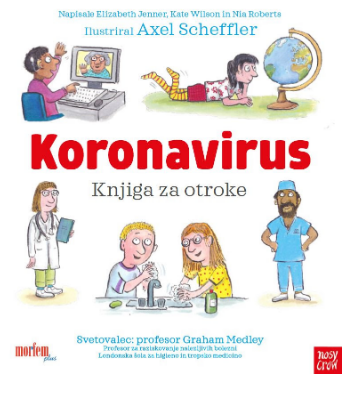 Axel Scheffler je za otroke ilustriral knjigo vprašanj in odgovorov o koronavirusu                          in ukrepih, sprejetih za zajezitev njegovega širjenja.
Besedilo je strokovno pregledal dr. Graham Medley, profesor za raziskovanje                                     nalezljivih bolezni na Londonski šoli za higieno in tropsko medicino.
Knjiga pomaga otrokom razumeti, kaj se dogaja, da bodo zmogli prestati to obdobje,                        jih pomirja in jih na koncu razveseli, da se bodo kmalu lahko spet družili s prijatelji.
Založba Morfemplus in angleška založba Nosy Crow sta pripravili to digitalno knjigo                              in zagotovili, da bo vsakemu otroku in vsaki družini dostopna brezplačno. 
Za popestritev v dneh, ko smo z otroki skupaj doma, smo za vas prebrali nekaj zgodb,                       ki jih lahko najdete v Morfemovi čitalnici, na Soundcloudu, Youtubu,                           Facebooku ali Istangramu.
Založba Morfemplus